KLASA:322-01/19-01/04URBROJ:2113/03-04-19-2Stubičke Toplice, 01.04.2019.POSTUPAK JEDNOSTAVNE NABAVEDOKUMENTACIJA O NABAVIU POSTUPKU NABAVE USLUGE DERATIZACIJE I DEZINSEKCIJE TIJEKOM 2019. GODINENaziv i sjedište naručitelja:OPĆINA STUBIČKE TOPLICE (OIB:15490794749)Viktora Šipeka 1649244 Stubičke TopliceOpis predmeta nabave: Predmet ovog postupka nabave je usluga deratizacije i dezinsekcije tijekom 2019. godine. Deratizacija će se obavljati dva puta godišnje i to u dvije sustavne akcije: proljetnoj i jesenskoj. Deratizacija će se provoditi na području Općine Stubičke Toplice u objektima i prostorima kako slijedi:kanalizacijskim sustavima, objektima i prostorima za uklanjanje otpadnih voda (kanalizacijska mreža dužine cca 2500 m) javnim površinama, vodotocima i divljim deponijimau stambenim objektima i dvorištima (poljoprivredna i nepoljoprivredna domaćinstva, cca 1400), te okolišu stambenih zgrada.Dezinsekcija se obavlja, ovisno o potrebi, po pozivu ovlaštene osobe Naručitelja. Kako nije moguće unaprijed predvidjeti gdje će se štetni člankonošci (ose i stršljeni) točno nastaniti, predviđeno je pet takvih dezinsekcija u 2019. godini, a sve se odnose na objekte koji su u vlasništvu ili njima upravlja Naručitelj (Mjesni i vatrogasni dom Strmec Stubički, Osnovna škola Vladimir Bosnar Stubičke Toplice, Dječji vrtić Zvirek Stubičke Toplice, Mjesni dom Pila i Vatrogasni dom Pila) i na javne površine.Usluga se izvršava sukladno ovoj Dokumentaciji o nabavi, Programu mjera za zaštitu pučanstva od zaraznih bolesti za područje Općine Stubičke Toplice za 2019. godinu te Pravilniku o načinu provedbe obvezatne dezinfekcije, dezinsekcije i deratizacije.Evidencijski broj nabave: 6M/2019.Mjesto pružanja usluge: Općina Stubičke Toplice.Vrijeme na koje se sklapa ugovor: 2019. godina. Sklapa se pisani ugovor. Ugovor se sklapa u skladu sa uvjetima iz ove Dokumentacije o nabavi i ponudom odabranom ponuditelja.Prijedlog ugovoraPrijedlog ugovora nalazi se u privitku ove Dokumentacije o nabavi. Ponuditelj mora parafirati svaku stranicu ugovora kao znak suglasnosti s istim i dostaviti ga sa ponudom. Odredbe prijedloga ugovora nije dozvoljeno mijenjati.Uvjeti i način plaćanja:Predujam, kao i ostali oblici osiguranja plaćanja, isključeni su.Isporučitelj će Naručitelju ispostaviti račun, na temelju kojeg će Naručitelj platiti izvršenu uslugu i to na žiro račun Isporučitelja naveden u Ponudbenom listu.Naručitelj se obvezuje platiti račun u roku ne kasnijem od 60 dana od dana primitka računa.Troškovnik: Prilog 2 – sastavni dio ove Dokumentacije o nabavi.Procijenjena vrijednost nabave: 44.000,00 kn.Kriterij za odabir ponude: najniža cijena.U slučaju da su dvije ili više ponuda jednako rangirane prema zadanom kriteriju, Naručitelj će odabrati ponudu koja je zaprimljena ranije.Uvjeti i zahtjevi koje ponuditelj treba ispuniti: Pravna i poslovna sposobnost:Ponuditelj je dužan dokazati da je registriran za obavljanje djelatnosti za koju podnosi ponudu. DOKAZ: isprava o upisu u poslovni, sudski (trgovački), strukovni, obrtni ili drugi odgovarajući registar ili odgovarajuću potvrdu. IZDAVATELJ DOKAZA: izvadak iz sudskog registra i potvrde izdaje nadležni trgovački sud, odnosno upravno ili drugo tijelo nadležno za vođenje poslovnog, strukovnog, obrtnog ili drugog odgovarajućeg registra. Izvadak ne smije biti stariji od 3 mjeseca računajući od početka ovog postupka nabave.Tehnička sposobnost:Ponuditelj je dužan dokazati da ima odobrenje ministra nadležnog za zdravstvo za provedbu obveznih mjera dezinfekcije, dezinsekcije i deratizacije sukladno Pravilniku o uvjetima kojima moraju udovoljavati pravne i fizičke osobe koje obavljaju djelatnost obvezatne dezinfekcije, dezinsekcije i deratizacije kao mjere za sprječavanje i suzbijanje zaraznih bolesti pučanstva („Narodne novine“, broj 35/07).DOKAZ: odobrenje ministra nadležnog za zdravstvo za obavljanje obvezatne DDD mjere.IZDAVATELJ DOKAZA: Ministarstvo zdravstva Republike Hrvatske.Sve dokumente koje naručitelj zahtijeva u ovom postupku nabave, ponuditelji mogu dostaviti u neovjerenoj preslici. Neovjerenom preslikom smatra se i neovjereni ispis elektroničke isprave.Rok za dostavu ponude: 08. travnja 2019. (ponedjeljak) do 11,00 sati.Datum, vrijeme i mjesto otvaranja ponuda: Otvaranje ponuda biti će održano istovremeno s istekom roka za dostavu ponuda, dana 08. travnja 2019. godine, u 11,00 sati, u prostorijama Općine Stubičke Toplice, Viktora Šipeka 16, Stubičke Toplice. Otvaranje ponuda nije javnoNačin dostavljanja ponude:Ponuda mora sadržavati:ponudbeni list (Prilog 1)troškovnik (Prilog 2)dokaze sposobnosti iz t. 11. DoN.parafiran prijedlog Ugovora (Prilog 3)Način izrade:Ponuda mora biti uvezena u cjelinu i osigurana jamstvenikom na način da se onemogući naknadno umetanje odnosno vađenje listova ili dijelova ponude.Stranice ponude se označavaju rednim brojem stranice kroz ukupan broj stranica ponude ili obrnuto.Ponuda se piše neizbrisivom tintom ukoliko je izrađena u papirnatom obliku.Ispravci u ponudi moraju biti izrađeni na način da su vidljivi. Ispravci moraju uz navod datuma ispravka biti potvrđeni potpisom ponuditelja.Ponuditelj sam snosi troškove izrade ponude.Naručitelj ne vraća dokumentaciju koja je podnesena u izvorniku.Ponudu koja nije cjelovita, Naručitelj će odbiti.Način dostave ponude:	Ponuda se dostavlja u zatvorenoj omotnici s nazivom i adresom Ponuditelja, na adresu sjedišta Naručitelja: Viktora Šipeka 16, 49244 Stubičke Toplice	naznakom			„PONUDA ZA DERATIZACIJU I DEZINSEKCIJU“evidencijskim brojem nabave 	„6M/2019.“	i naznakom				„NE OTVARAJ“te 				NAZIVOM I ADRESOM PONUDITELJAU slučaju da omotnica nije zatvorena i označena kako je navedeno u ovom Pozivu, Naručitelj ne snosi odgovornost ukoliko se ponuda izgubi ili otvori prije roka.Ponuda se može dostaviti i elektroničkom poštom na pravnik@stubicketoplice.hr uz navođenje podataka u plavom polju. U tom slučaju ponuda se mora dostaviti kao cjeloviti dokument.Drugi potrebni podaci:Ponuda dostavljena izvan roka ne upisuje se u upisnik o zaprimanju ponuda, ali se evidentira kao zakašnjelo pristigla ponuda, obilježava kao zakašnjela ponuda i neotvorena vraća pošiljatelju bez odgode.Nepotpune ponude, Naručitelj će odbiti.Komunikacija i svaka druga razmjena informacija između Naručitelja i gospodarskih subjekata, obavlja se poštom – preporučenom pošiljkom, elektroničkom poštom i telefaksom, a telefonski uz potvrdu pisanim putem, na jedan od spomenutih načina.Ostale odredbe:Predmet nabave izvršava se sukladno Programu mjera za zaštitu pučanstva od zaraznih bolesti za područje Općine Stubičke Toplice za 2019. godinu te važećem Pravilniku o načinu provedbe obvezatne dezinfekcije, dezinsekcije i deratizacije.Na ovaj postupak jednostavne nabave primjenjuje se Odluka o jednostavnoj nabavi (Službeni glasnik KZŽ br. 9/17, 27/18 i 2/19) ili http://www.stubicketoplice.hr/stranica/javna-nabava.Protiv odluke o odabiru ili poništenju može se pokrenuti upravni spor, sukladno čl. 77a. Zakona o lokalnoj i područnoj (regionalnoj) samoupravi (Nar. nov. br. 33/01, 60/01, 129/05, 109/07, 36/09, 125/08, 150/11, 144/12, 19/13, 137/15, 123/17).Dostava Odluke o odabiru/poništenju ponuditeljima izvršit će se putem adrese elektroničke pošte naznačene u Ponudbenom listu. Odluku o odabiru/poništenju naručitelj objavljuje i na svojoj internetskoj stranici.Datum objave poziva na internetskoj stranici:Dokumentacija o nabavi sa prilozima (ponudbeni list i troškovnik) objavljena je na web stranici Općine Stubičke Toplice dana 01. travnja 2019. godine, link:  http://www.stubicketoplice.hr/postupci-nabave-i-natjecaji.Povjerenstvo za postupak nabave:Maja Ivačević, dipl.iur., v.r.Dubravka Špiček, mag.oec., v.r.Martina Zrinščak, dipl.iur., v.r.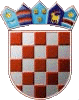 REPUBLIKA HRVATSKAKRAPINSKO-ZAGORSKA ŽUPANIJAOPĆINA STUBIČKE TOPLICEJEDINSTVENI UPRAVNI ODJELNAZIV I ADRESA PONUDITELJA„PONUDA ZA DERATIZACIJU I DEZINSEKCIJU“Evidencijski broj nabave: 6M/2019„NE OTVARAJ“OPĆINA STUBIČKE TOPLICEViktora Šipeka 1649244 STUBIČKE TOPLICE